§8-101.  Estates of absentees; petitionIf a person entitled to or having an interest in property within the jurisdiction of the State has disappeared or absconded from the place within or outside the State where the person was last known to be, has no agent in the State and it is not known where the person is, or if a person, having a spouse or minor child dependent to any extent upon the person for support, has disappeared or absconded without making sufficient provision for support and it is not known where the person is, or, if it is known that the person is outside the State, anyone who would under the law of the State be entitled to administer the estate of the absentee if the absentee were deceased may file a petition under oath in the court for the county where the property is situated.  The petition must state the name, age, occupation and last known residence or address of the absentee, the date and circumstances of the disappearance and the names and residences of other persons, whether members of the absentee's family or otherwise, of whom inquiry may be made.  The petition must also contain a schedule of the absentee's known property, real and personal, and its location within the State and request that such property be taken possession of and a receiver appointed under this Part.  [PL 2017, c. 402, Pt. A, §2 (NEW); PL 2019, c. 417, Pt. B, §14 (AFF).]SECTION HISTORYPL 2017, c. 402, Pt. A, §2 (NEW). PL 2017, c. 402, Pt. F, §1 (AFF). PL 2019, c. 417, Pt. B, §14 (AFF). The State of Maine claims a copyright in its codified statutes. If you intend to republish this material, we require that you include the following disclaimer in your publication:All copyrights and other rights to statutory text are reserved by the State of Maine. The text included in this publication reflects changes made through the First Regular and First Special Session of the 131st Maine Legislature and is current through November 1. 2023
                    . The text is subject to change without notice. It is a version that has not been officially certified by the Secretary of State. Refer to the Maine Revised Statutes Annotated and supplements for certified text.
                The Office of the Revisor of Statutes also requests that you send us one copy of any statutory publication you may produce. Our goal is not to restrict publishing activity, but to keep track of who is publishing what, to identify any needless duplication and to preserve the State's copyright rights.PLEASE NOTE: The Revisor's Office cannot perform research for or provide legal advice or interpretation of Maine law to the public. If you need legal assistance, please contact a qualified attorney.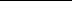 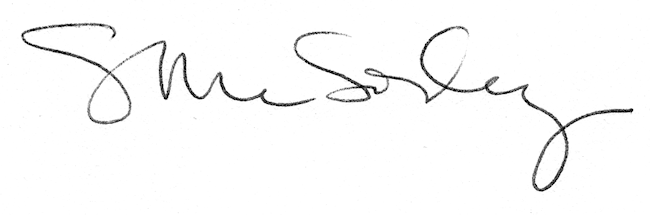 